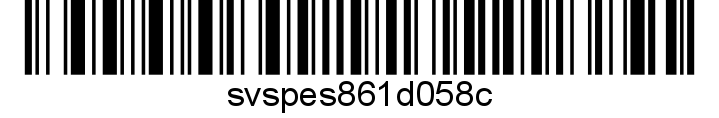 Č. j.: Vyřizuje: Telefon: Dodatek č. 3 ke „Smlouvě o nájmu prostoru sloužícího podnikání ze dne 31.7.2019 č.j. uzavřená podle § 2302 a násl. zákona č. 89/2012 Sb., občanský zákoník (dále jen „občanský zákoník“) a v souladu se zákonem č. 219/2000 Sb., o majetku České republiky a jejím vystupování v právních vztazích , ve znění pozdějších předpisůmezi těmito smluvními stranami:Česká republika – Státní veterinární správase sídlem.		Slezská 100/7, 120 56 Praha 2 – Vinohradyprávně jednající:		MVDr. Alešem Zatloukalem, ředitelem Krajské veterinární správy Státní veterinární správy pro Olomoucký krajIČO:			000 18 562DIČ:			CZ00018562bankovní spojení:	ČNB Prahačíslo účtu:		19-6725811/0710datová schránka:	7xg8dcg(dále jen „pronajímatel“)	aOndřej Procházkase sídlem.			XXXXXXXXXXXXXXXprávně jednající/zastoupená:	Ondřej ProcházkaIČO:				03372979sp. zn.:				OŽÚ 298/2019bankovní spojení:		číslo účtu:			datová schránka:		(dále jen „nájemce“)(společně též „smluvní strany“)	Shora uvedené strany se shodly na následujícím dodatku Smlouvy o nájmu prostoru sloužícího podnikání ze dne 31.7.2019 pod č.j. SVS/2019/087489-M (dále jen „Smlouva o nájmu“), na základě kterého se mění Smlouva o nájmu takto:	Původní text:Článek IV.Doba trvání nájmuNájem podle této smlouvy se sjednává na dobu určitou od 1.8.2019 do 31.3.2022.se nahrazuje textem:Článek IV.Doba trvání nájmuNájem podle tohoto dodatku se sjednává na dobu určitou od 1.4.2022.do 30.9.2022.Původní text:Článek V.Nájemné a jeho splatnost, služby spojené s užíváním předmětu nájmuPronajímatel a nájemce se dohodli na smluvním nájemném, za užívání předmětu nájmu specifikovaného v čl. II. odst. 2 této smlouvy, ve výši 436,53 Kč/m2/měs., což činí 18 976,- Kč/rok. Nájemce se zavazuje hradit pronajímateli smluvní nájemné čtvrtletně ve výši 4 744,- Kč (čtyřitisícesedmsetčtyřicetčtyři korun českých) na základě faktury pronajímatele převodem finančních prostředků na účet pronajímatele č. 19-6725811/0710. Variabilní symbol je číslo faktury. Fakturu za nájemné vystaví pronajímatel vždy v průběhu druhého měsíce příslušného čtvrtletí. Ve 4. čtvrtletí bude provedena fakturace za nájemné i služby v měsíci říjnu.K nájemnému se nepřipočítává DPH.se nahrazuje textem:Článek V.Nájemné a jeho splatnost, služby spojené s užíváním předmětu nájmuPronajímatel a nájemce se dohodli na smluvním nájemném, za užívání předmětu nájmu specifikovaného v čl. II. odst. 2 této smlouvy, ve výši 453,11 Kč/m2/rok., což činí 19 697,- Kč/rok. Nájemce se zavazuje hradit pronajímateli smluvní nájemné čtvrtletně ve výši 4 924,- Kč (čtyřitisícesedmsetčtyřicetčtyři korun českých) na základě faktury pronajímatele převodem finančních prostředků na účet pronajímatele č. 19-6725811/0710. Variabilní symbol je číslo faktury. Fakturu za nájemné vystaví pronajímatel vždy v průběhu druhého měsíce příslušného čtvrtletí.K nájemnému se nepřipočítává DPH.V ostatních bodech se smlouva nemění:V Olomouci dne …………………				       V Prostějově dne ……………………………………………………			                          ……………………………..         MVDr. Aleš Zatloukal					       Ondřej ProcházkaŘeditel KVS SVS pro Olomoucký kraj              pronajímatel							nájemce